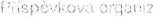 Moravskoslezský krajDAROVACÍ SMLOUVAuzavřená dle § 2055 a násl. zákona č. 89/2012 Sb., občanský zákoník, ve znění pozdějších předpisůHotjet CZ s.r.o.Se sídlem/bytem	Průmyslová 966/21, 747 23 Bolatice27764290	27764290CZ2764290KS v Ostravě, víožka C 41279 Ředitelem společnosti p. Tarek Abdoudále jen .„dárce" na straně jedné aSdružené zdravotnické zařízení KrnovLDN, Nemocniční 4, Město Albrechticepříspěvková organizaceI. P. Pavlova 552/9, Pod Bezručovým vrchem, 794 01 KrnovIČ:■ 00844641DIČ: CZ00844641zapsaná v Obchodním rejstříku vedeném Krajským obchodním soudem v Ostravě, spisová značka Pr/876zastoupená: MUDr, Ladislav Václavec, MBA -- ředitel SZZ, který prohlašuje, že je oprávněn jednat a podepisovat za obdarovaného v rozsahu vyžadovaném touto smlouvoubankovní spojení: Česká spořitelna a.s., číslo účtu: xxxxxxx/xxxdále jen „obdarovaný" na straně druhéuzavírají po vzájemném projednání tuto darovací smlouvu:Úvodní prohlášeníDárce prohlášuje, že je vlastníkem viz- příloha smlouvy (specifikace movitých věci či odkaz na seznam tvořící přílohu smlouvy)(dále jen „Předmět daru”).Dárce dáte prohlašuje, že je oprávněn Předmět daru převést na jinou osobu.Předmět smlouvyDárce touto smlouvou bezplatně převádí vlastnické právo k movitým věcem blíže specifikovaným v čl. I. odst. 1. této smlouvy se všemi součástmi a příslušenstvím těchto věcí (dále jen „Předmět daru") do vlastnictví Moravskoslezského kraje s právem hospodařit pro obdarovaného.Obdarovaný v souladu s ust. § 27 odst. 6 z. č. 250/2000 Sb., o rozpočtových pravidlech územních rozpočtů, ve znění pozdějších předpisů, přijímá Předmět daru do vlastnictví Moravskoslezského kraje s právem hospodařit pro obdarovanéhoDárce prohlašuje, že na Předmětu daru nevážnou žádné dluhy, věcná břemena, zástavní práva, ani další práva třetích osob, která by jej zatěžovala.Obdarovaný prohlašuje, že si Předmět daru prohlédl, že je mu znám jeho stav.Účelem daru je Zkvalitnění zdravotní a rehabilitační péče na oddělení LDN SZZ KrnovÚčetní hodnota předmětu daru činí 93.226,- Kč (slovy: devadesát tři tisíc dvěstě dvacet šest korun českých)Předání a převod vlastnického právaVlastnické právo k Předmětu daru přejde z dárce na Moravskoslezský kraj, s právem hospodařit pro obdarovaného jeho převzetím/nabytím účinnosti této smlouvy.Dárce se zavazuje předat a obdarovaný se zavazuje převzít Předmět daru nejpozději do 15 dnů ode dne uzavření této smlouvy. Společně s Předmětem daru budou obdarovanému předány návody (klíče, dokumenty, příslušenství)Předání včetně zaškolení bude potvrzeno písemným protokolem oboustranně potvrzeným pověřenými zástupci smluvních stran.Závěrečná ustanoveníSmluvní strany po přečtení této smlouvy prohlašují, že souhlasí s jejím obsahem, že tato byla sepsána na základě pravdivých údajů, jejich pravé a svobodné vůle, na důkaz čehož připojují smluvní strany níže uvedeného dne své podpisy.Tato smlouva nabývá platnosti a účinnosti dnem, kdy vyjádření souhlasu s obsahem návrhu dojde druhé smluvní straně.Případné změny a doplňky této smlouvy budou smluvní strany řešit písemhými a vzestupně číslovanými dodatky k této smlouvě, které budou výslovně za dodatky této smlouvy označeny.Tato smlouva je sepsána v 4 vyhotoveních s platností originálu, z nichž dárce obdrží 2 vyhotovení a obdarovaný 2 vyhotovení.Tarek AbdouŘeditel společnosti Hotjet CZ s r.o.za obdarovanéhoMUDr. Ladislav Václavec, MBA Ředitel nemocnicePříloha k darovací smlouvě ze dne 6.12.2023
Mezi společnosti Hotjet CZ s.r.o. a příspěvkovou
Organizací MS kraje - SZZ KrnovSeznam darovaných předmětů:Mikroplyšová deka - 46 ksChodítko zn. Stabilo G3M kód SUKL : 5014559Elektrický posilovači rotoped na ruce a nohy duál prémiumMotomed Viva 1 na ruce a nohy